	   Sunday, November 17, 2013	   Monday, November 18, 2013	   Tuesday, November 19, 2013	   Wednesday, November 20, 2013	   Thursday, November 21, 2013	   Friday, November 22, 2013	   Saturday, November 23, 20136:00AMHome Shopping  Shopping program.6:30AMHome Shopping  Shopping program.7:00AMHome Shopping  Shopping program.7:30AMNaked City: The Bird Guard (R)  After a mobster is murdered in a barbershop, the police race to the residence of his female friend in an effort to protect her from the killers. Starring HARRY BELLAVER, JOHN MCINTIRE, JAMES FRANCISCUS, SUZANNE STORRS and JOHNNY SEVEN.PG8:00AMDavid Jeremiah: Deity: The Fear Of God    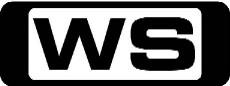 Religious ProgramPG8:30AMHome Shopping  Shopping program.9:00AMHome Shopping  Shopping program.9:30AM7TWO Sunday Movie Matinee: The Black Dakotas (R) (1954)  Confederates are out to steal the gold sent to the Sioux Indians, and try to stop a peace treaty from being signed. Starring GARY MERRILL, WANDA HENDRIX, JOHN BROMFIELD, NOAH BEERY JR and FAY ROOPE.PG  (V,A)11:00AMJames Martin's Favourite Feasts: Lamb (R)    James reveals how to make Lamb hogget, his personal favourite since childhood. He also shows how to make a tasty crayfish salad.G11:30AMEconomy Gastronomy: The Englands (R)    Join top chefs Allegra McEvedy and Paul Merrett as they demonstrate how every household can to save time and money and still create amazing, flavour-packed meals on a budget.PG12:45PMHeaven's Kitchen At Large (R)    Mike's new kitchen isn't much use without an industrial cooker and with only 2,000 pounds in the kitty he's going to be lucky to find one.PG1:45PMHome and Away Catch-Up (R) (HAW7-017 - 021) 'CC'    Miss Home and Away this week? Catch up on 7TWO!PG  (A)4:30PMMonarch of the Glen 'CC'    Golly is worried about the amount of fish in the river, so when Archie organises a fishing weekend for some paying guests, he consults Golly about how many people can come. Starring RICHARD BRIERS, SUSAN HAMPSHIRE, ALASTAIR MACKENZIE and LORRAINE PILKINGTON.PG5:30PMMonarch of the Glen 'CC'    Always one with an eye for a pretty girl, Duncan takes a shine to a newcomer to the village. But it turns out she is in fact his daughter, a fact not known to the girl herself. Starring RICHARD BRIERS, SUSAN HAMPSHIRE, ALASTAIR MACKENZIE and LORRAINE PILKINGTON.PG6:30PMMedics On Call: Suburban 999    In the suburbs, Angela embarks on her shift - but nothing could prepare her for a man's mysterious collapse at home, a severe allergic reaction and a woman who is brought back to life.PG7:30PMMotorway Patrol (R) 'CC'  Road rage flares when two brothers scarper from a major crash, a drunk driver stops his car in the fast lane and police deal with mayhem as traffic lights fail at Chinese New Year.PG  (L)8:00PMDog Patrol (R) 'CC'    Corrections drug dog Ben finds hash cookies at Mt Eden Prison gates and Customs drug dog Anzac assists the Police on a drug bust. Meanwhile, there's a foot and mouth scare at the airport.PG  (D)8:30PMEscape To The Country: South Shropshire    **NEW EPISODE**Alistair Appleton heads to Shropshire to help a couple make the move from waterside apartment living in Portsmouth to the pastoral perfection of rural Shropshire.G9:30PMEscape To The Country: East Sussex (R)    **DOUBLE EPISODE**Jules Hudson is off to a county that's home to one of the most important pieces of historic real estate in the British Isle, to help a couple escape urban sprawl for a new home in the country.G10:30PMHomes Under The Hammer    **NEW EPISODE**The real-life drama of an auction and following the planning and building works which could transform buyers' property into a dream home.G11:45PMRevenge: Resurrection (R) 'CC'    A Grayson family member's resurrection shocks those around them. Meanwhile, Amanda gets the paternity results from her pregnancy. Starring EMILY VANCAMP, MADELEINE STOWE, HENRY CZERNY, JOSH BOWMAN and NICK WECHSLER.M12:45AMNaked City: The Bird Guard (R)  After a mobster is murdered in a barbershop, the police race to the residence of his female friend in an effort to protect her from the killers. Starring HARRY BELLAVER, JOHN MCINTIRE, JAMES FRANCISCUS, SUZANNE STORRS and JOHNNY SEVEN.PG1:15AMJames Martin's Favourite Feasts: Lamb (R)    James reveals how to make Lamb hogget, his personal favourite since childhood. He also shows how to make a tasty crayfish salad.G1:45AMHeaven's Kitchen At Large (R)    Mike's new kitchen isn't much use without an industrial cooker and with only 2,000 pounds in the kitty he's going to be lucky to find one.PG3:00AMMonarch of the Glen 'CC'    (R)Golly is worried about the amount of fish in the river, so when Archie organises a fishing weekend for some paying guests, he consults Golly about how many people can come. Starring RICHARD BRIERS, SUSAN HAMPSHIRE, ALASTAIR MACKENZIE and LORRAINE PILKINGTON.PG4:00AMMonarch of the Glen 'CC'    (R)Always one with an eye for a pretty girl  Duncan takes a shine to a newcomer to the village. But it turns out she is in fact his daughter, a fact not known to the girl herself. Starring RICHARD BRIERS, SUSAN HAMPSHIRE, ALASTAIR MACKENZIE and LORRAINE PILKINGTON.PG5:00AMEconomy Gastronomy: The Englands (R)    Join top chefs Allegra McEvedy and Paul Merrett as they demonstrate how every household can to save time and money and still create amazing, flavour-packed meals on a budget.PG6:00AMHome Shopping  Shopping program.6:30AMHome Shopping  Home Shopping7:00AMDive Olly Dive: Great Barrier Grief / The Albatross (R) 'CC'    Under the guidance of Diver Doug, Olly and Beth are being trained to become fully-fledged research submarines.C7:30AMIt's Academic 'CC'    Simon Reeve hosts all new episodes of the educational and entertaining show where schools compete to win cash and prizes.C8:00AMPipsqueaks: Jumping Fun & Picnic 'CC'    Follow the adventures of four furry creatures called the Pipsqueaks, who live in a huge adventure playground. They sing, dance, laugh and learn.P8:30AMDesigning Women: Payne Grows Up (R)  When Julia's son announces he's getting married and is going to be a father Julia realises that she's getting older. Starring DIXIE CARTER, DELTA BURKE, ANNIE POTTS, JEAN SMART and MESHACH TAYLOR.PG9:00AMHome And Away - The Early Years (R) 'CC'  Donald gets Bobby and Greg out of a sticky situation. Fin's mother makes life difficult for her children. Starring RICHARD NORTON, NICOLLE DICKSON, ROSS NEWTON and ALISTAIR MACDOUGALL.G9:30AMShortland Street    (R)A fast-paced medical drama that centres around the lives and loves of the staff and their patients.PG10:00AMCoronation Street    (R)The story of everyday life in a small, tightly knit community in England.PG10:30AMGardeners' World (R)    Joe Swift shows how to care for tulips once they've finished flowering.G11:00AMBallykissangel: Personal Call (R) 'CC'  Father MacAnally suffers a mild heart attack after an argument with the homeless Father Clifford and Dr Michael Ryan orders complete rest. Starring STEPHEN TOMPKINSON, DERVLA KIRWAN, TONY DOYLE, TINA KELLEGHER and NIALL TOBIN.PG12:00PMHetty Wainthropp Investigates: For Love Nor Money (R) 'CC'  Robert's brother comes to stay and asks Hetty to investigate the disappearance of the daughter of a former girlfriend. Hetty and Geoffrey go undercover to investigate. Starring PATRICIA ROUTLEDGE, DEREK BENFIELD, DOMINIC MONAGHAN, SUZANNE MADDOCK and FRANK MILLS.PG1:00PMDoc Martin: Haemophobia (R) 'CC'    An influx of tourists to Portwenn annoys Martin, and his efforts to point out the dangers of sunbathing prove unpopular. Starring MARTIN CLUNES, IAN MCNEICE, STEWART WRIGHT, LUCY PUNCH and STEPHANIE COLE.PG2:00PM7TWO Mid Arvo Movie: The Mirror Has Two Faces (R) (1996)    A dowdy lecturer and her handsome colleague marry, but do not consummate the relationship... until she gets a desirable make-over. Starring BARBRA STREISAND, JEFF BRIDGES, LAUREN BACALL, GEORGE SEGAL and MIMI ROGERS.PG  (S,L)4:30PMWho's The Boss?: Savor The Veal - Part 1 'CC'  When Tony gets offered a dream position in Iowa, he and Angela face the tough decision of what to do about their future together. Starring TONY DANZA, JUDITH LIGHT, KATHERINE HELMOND, ALYSSA MILANO and DANNY PINTAURO.PG5:00PMShortland Street    A fast-paced medical drama that centres around the lives and loves of the staff and their patients.PG5:30PMCoronation Street    The story of everyday life in a small, tightly knit community in England.PG6:00PMBargain Hunt: Anglesey 13    The experts come under pressure from their teams and Tim experiences the ultimate in interior decorating.G7:00PMSeven News at 7 'CC'    Melissa Doyle presents the latest news and weather from around Australia and overseas.7:30PMMighty Ships: Peace In Africa (R) 'CC'    Witness the drama aboard MV Peace as she mines for diamonds in Africa.G8:30PMMighty Ships: Becrux (R) 'CC'    The Becrux is the world's largest custom built livestock carrier, a modern day Noah's ark, transporting cattle from Australia to Indonesia.PG9:40PMWire In The Blood: Justice Painted Blind (R)    Two brutal killings bear the shocking hallmarks of the murder of a girl three years earlier. Tony Hill is sure the attacks are trademarks of a different killer - until a bizarre link suggests more deaths will follow. Starring ROBSON GREEN, HERMOINE NORRIS, MARK LETHEREN, TOM CHADBON and ALAN STOCKS.M  (A)11:45PMDangerfield: Trial (R) 'CC'  While giving evidence as a prosecution witness at a murder trial, Dr Paul Dangerfield finds his impartiality severely tested. Starring NIGEL LE VAILLANT, TAMZIN MALLESON, TIM VINCENT, BILL WALLIS and NADIM SAWALHA.PG  (A)1:00AM7TWO Late Movie: The Mirror Has Two Faces (R) (1996)    A dowdy lecturer and her handsome colleague marry, but do not consummate the relationship... until she gets a desirable make-over. Starring BARBRA STREISAND, JEFF BRIDGES, LAUREN BACALL, GEORGE SEGAL and MIMI ROGERS.PG  (S,L)3:30AMDesigning Women: Payne Grows Up (R)  When Julia's son announces he's getting married and is going to be a father Julia realises that she's getting older. Starring DIXIE CARTER, DELTA BURKE, ANNIE POTTS, JEAN SMART and MESHACH TAYLOR.PG4:00AMBallykissangel: Personal Call (R) 'CC'  Father MacAnally suffers a mild heart attack after an argument with the homeless Father Clifford and Dr Michael Ryan orders complete rest. Starring STEPHEN TOMPKINSON, DERVLA KIRWAN, TONY DOYLE, TINA KELLEGHER and NIALL TOBIN.PG5:00AMHetty Wainthropp Investigates: For Love Nor Money (R) 'CC'  Robert's brother comes to stay and asks Hetty to investigate the disappearance of the daughter of a former girlfriend. Hetty and Geoffrey go undercover to investigate. Starring PATRICIA ROUTLEDGE, DEREK BENFIELD, DOMINIC MONAGHAN, SUZANNE MADDOCK and FRANK MILLS.PG6:00AMHome Shopping  Shopping program.6:30AMHome Shopping  Home Shopping7:00AMDive Olly Dive: Why So Crabby? / Dicey Ice (R) 'CC'    Under the guidance of Diver Doug, Olly and Beth are being trained to become fully-fledged research submarines.C7:30AMIt's Academic 'CC'    Simon Reeve hosts all new episodes of the educational and entertaining show where schools compete to win cash and prizes.C8:00AMPipsqueaks: Where Buses Go & Food From Animals 'CC'    Follow the adventures of four furry creatures called the Pipsqueaks, who live in a huge adventure playground. They sing, dance, laugh and learn.P8:30AMDesigning Women: Tornado Watch (R)  The Sugarbaker ladies end up with a crazy mix of people at Sugarbaker's when everyone's urged to stay inside during a tornado watch. Starring DIXIE CARTER, DELTA BURKE, ANNIE POTTS, JEAN SMART and MESHACH TAYLOR.PG9:00AMHome And Away - The Early Years (R) 'CC'  Alf loses patience with Marilyn's job-sharing scheme. The charges against Fin and Damien will be dropped...for a price. Starring RAY MEAGHER, RICHARD NORTON, EMILY SYMONS, ALISTAIR MACDOUGALL and MATT DORAN.G9:30AMShortland Street    (R)A fast-paced medical drama that centres around the lives and loves of the staff and their patients.PG10:00AMCoronation Street    (R)The story of everyday life in a small, tightly knit community in England.PG10:30AMGardeners' World (R)    Toby Buckland is removing wall- flowers and digging up spent tulips.G11:00AMBallykissangel: Lost Sheep (R) 'CC'  The appearance of young Nainsi Maguire in the village causes consternation to some of the older inhabitants, particularly Father MacAnally still recovery from his heart attack. Starring STEPHEN TOMPKINSON, DERVLA KIRWAN, TONY DOYLE, TINA KELLEGHER and NIALL TOBIN.PG12:00PMBallykissangel: The Waiting Game (R) 'CC'  Lottery fever takes hold in the village when it is revealed that a winning ticket was sold at the village shop in Ballykissangel. Starring STEPHEN TOMPKINSON, DERVLA KIRWAN, TONY DOYLE, TINA KELLEGHER and NIALL TOBIN.PG1:00PMDoc Martin: Old Dogs (R) 'CC'    Elaine is away with her boyfriend, and Martin finds himself with a new receptionist, Pauline, who is Elaine's cousin. Starring MARTIN CLUNES, CAROLINE CATZ, STEPHANIE COLE, IAN MCNEICE and JOE ABSOLOM.PG2:00PM7TWO Mid Arvo Movie: Mrs Winterbourne (R) (1996)  An expectant mother with no money and an uncertain future becomes filthy rich in a case of mistaken identity. Starring SHIRLEY MACLAINE, BRENDAN FRASER, RICKI LAKE, MIGUEL SANDOVAL and LOREN DEAN.PG  (A,L,V)4:30PMWho's The Boss?: Savor The Veal - Part 2 'CC'  Tony in Iowa and Angela in Connecticut soon come to the realisation that it's too difficult to maintain a long-distance romance. Starring TONY DANZA, JUDITH LIGHT, KATHERINE HELMOND, ALYSSA MILANO and DANNY PINTAURO.PG5:00PMShortland Street    A fast-paced medical drama that centres around the lives and loves of the staff and their patients.PG5:30PMCoronation Street    The story of everyday life in a small, tightly knit community in England.PG6:00PMBargain Hunt: Kedleston 3    A mother and son take on a mother and daughter but which team will end up with a family fortune?G7:00PMSeven News at 7 'CC'    Melissa Doyle presents the latest news and weather from around Australia and overseas.7:30PMInventions that Shook the World: The 1980s    It's the decade of Ronald Reagan and Margret Thatcher; cold war and glasnost; big beats, big hair and fashions that seemed like a good idea at the time.PG8:30PMAir Crash Investigations: Falling Fast (R) 'CC'    August 6th, 2005. A plane plummets into the sea and triggers a massive rescue mission and multinational investigation.PG9:30PMAir Crash Investigations: Helicopter Down (R) 'CC'    January 19, 1995, sixteen oil rig workers' and two pilots' lives hang in the balance when their Super Puma helicopter is struck by lightning in a storm.PG10:40PMI Shouldn't Be Alive: Alone In The Amazon (R) 'CC'    A young man loses his canoe in the Amazon and has to survive extreme conditions.M11:45PMRevenge: Confidence (R) 'CC'    The Graysons are back in the spotlight and at the centre of a media storm once again. Meanwhile, Emily's past continues to haunt her. Starring EMILY VANCAMP, MADELEINE STOWE, HENRY CZERNY, JOSH BOWMAN and NICK WECHSLER.M12:45AM7TWO Late Movie: Mrs Winterbourne (R) (1996)  An expectant mother with no money and an uncertain future becomes filthy rich in a case of mistaken identity. Starring SHIRLEY MACLAINE, BRENDAN FRASER, RICKI LAKE, MIGUEL SANDOVAL and LOREN DEAN.PG  (A,L,V)3:00AMWho's The Boss?: Savor The Veal - Part 2 'CC'  Tony in Iowa and Angela in Connecticut soon come to the realisation that it's too difficult to maintain a long-distance romance. Starring TONY DANZA, JUDITH LIGHT, KATHERINE HELMOND, ALYSSA MILANO and DANNY PINTAURO.PG3:30AMDesigning Women: Tornado Watch (R)  The Sugarbaker ladies end up with a crazy mix of people at Sugarbaker's when everyone's urged to stay inside during a tornado watch. Starring DIXIE CARTER, DELTA BURKE, ANNIE POTTS, JEAN SMART and MESHACH TAYLOR.PG4:00AMBallykissangel: Lost Sheep (R) 'CC'  The appearance of young Nainsi Maguire in the village causes consternation to some of the older inhabitants, particularly Father MacAnally still recovery from his heart attack. Starring STEPHEN TOMPKINSON, DERVLA KIRWAN, TONY DOYLE, TINA KELLEGHER and NIALL TOBIN.PG5:00AMBallykissangel: The Waiting Game (R) 'CC'  Lottery fever takes hold in the village when it is revealed that a winning ticket was sold at the village shop in Ballykissangel. Starring STEPHEN TOMPKINSON, DERVLA KIRWAN, TONY DOYLE, TINA KELLEGHER and NIALL TOBIN.PG6:00AMHome Shopping  Shopping program.6:30AMHome Shopping  Home Shopping7:00AMDive Olly Dive: China In South China / Bobsie's Treasured Friend (R) 'CC'    Under the guidance of Diver Doug, Olly and Beth are being trained to become fully-fledged research submarines.C7:30AMIt's Academic 'CC'    Simon Reeve hosts all new episodes of the educational and entertaining show where schools compete to win cash and prizes.C8:00AMPipsqueaks: Ship Ahoy & Roaring Monsters 'CC'    Follow the adventures of four furry creatures called the Pipsqueaks, who live in a huge adventure playground. They sing, dance, laugh and learn.P8:30AMDesigning Women: Tough Enough (R)  Hoping to get a contract to remodel a bowling alley, Sugarbaker's tries to out-do another design firm. Starring DIXIE CARTER, DELTA BURKE, ANNIE POTTS, JEAN SMART and MESHACH TAYLOR.PG9:00AMHome And Away - The Early Years (R) 'CC'  Could Fin and Damien succumb to blackmail?  Will Blake get wise to Simon's cheating? Starring RICHARD NORTON, ALISTAIR MACDOUGALL and MATT DORAN.G9:30AMShortland Street    (R)A fast-paced medical drama that centres around the lives and loves of the staff and their patients.PG10:00AMCoronation Street    (R)The story of everyday life in a small, tightly knit community in England.PG10:30AMGardeners' World (R)    Toby Buckland builds an ingenious herb spiral.G11:00AMBallykissangel: Pack Up Your Troubles (R) 'CC'  Brian Quigley is back in business with a new venture but it is not long before his silly war games spur the villagers into launching their own resistance. Starring STEPHEN TOMPKINSON, DERVLA KIRWAN, TONY DOYLE, TINA KELLEGHER and NIALL TOBIN.PG12:00PMBallykissangel: The Reckoning (R) 'CC'  Tragedy strikes to the heart of Ballykissangel. Starring STEPHEN TOMPKINSON, DERVLA KIRWAN, TONY DOYLE, TINA KELLEGHER and NIALL TOBIN.PG1:00PMDoc Martin: In Loco (R) 'CC'    Peter needs a place to stay when his mother goes to hospital. The doctor isn't too keen but Louise is busy with her candidature. Starring MARTIN CLUNES, CAROLINE CATZ, STEPHANIE COLE, IAN MCNEICE and JOE ABSOLOM.PG2:00PM7TWO Mid Arvo Movie: The Notorious Landlady (R) (B&W) (1962)  An American junior diplomat in London rents a house from a woman suspected of murdering her husband, and falls in love with her. Starring FRED ASTAIRE, KIM NOVAK, JACK LEMMON, LIONEL JEFFRIES and ESTELLE WINWOOD.PG  (V)4:30PMWho's The Boss?: Savor The Veal - Part 3 'CC'  Angela returns to her life in Connecticut as Tony begins his life in Iowa, but her search for a new housekeeper has a happy ending. Starring TONY DANZA, JUDITH LIGHT, KATHERINE HELMOND, ALYSSA MILANO and DANNY PINTAURO.PG5:00PMShortland Street    A fast-paced medical drama that centres around the lives and loves of the staff and their patients.PG5:30PMCoronation Street    The story of everyday life in a small, tightly knit community in England.PG6:00PMBargain Hunt: Shepton Mallet 6    Teams hunt for the perfect bargain in Shepton Mallet while Tim finds the model of architectural inspiration.G7:00PMSeven News at 7 'CC'    Melissa Doyle presents the latest news and weather from around Australia and overseas.7:30PMMotorway Patrol (R) 'CC'  A desperate struggle to free two injured people after a head-on crash, while two young men have a hilarious reaction to being issued with a ticket.PG8:00PMBorderline: Christchurch Fish & Chips (R) 'CC'    Something doesn't smell quite right at a local fish n' chip shop and a huge night time operation puts cab drivers on the spot.PG  (L)8:30PMFantasy Homes by the Sea: Sardinia    **NEW EPISODE**Jenni Falconer is on the Italian island of Sardinia with couple searching for their own holiday home in the sun for great family getaways.G9:30PMBritain's Empty Homes: Sarah And Simon Wright    **NEW EPISODE**Jules Hudson helps a couple look for a property to renovate in Sussex or Kent. They have been unsuccessfully searching for months, and are ready to invest their budget in a building in need of a transformation.PG10:10PMSandcastles    **NEW EPISODE**Join Peter Colquhoun for a look at one of Australia’s most unusual and stunning homes. Some say it looks like a spaceship, others a stealth bomber, but a closer look at this architectural masterpiece shows a home rising from the earth and shaped by its climate.PG10:40PMHomes Under The Hammer    **NEW EPISODE**The real-life drama of an auction and following the planning and building works which could transform buyers' property into a dream home.G12:00AMThe Bill: Shout (R) 'CC'    Rawton and Cork are visit the scene of the latest attack while Spears fruitlessly searches for her missing friend Eddie.M1:00AMWho's The Boss?: Savor The Veal - Part 3 'CC'  (R)Angela returns to her life in Connecticut as Tony begins his life in Iowa, but her search for a new housekeeper has a happy ending. Starring TONY DANZA, JUDITH LIGHT, KATHERINE HELMOND, ALYSSA MILANO and DANNY PINTAURO.PG1:30AMDesigning Women: Tough Enough (R)  Hoping to get a contract to remodel a bowling alley, Sugarbaker's tries to out-do another design firm. Starring DIXIE CARTER, DELTA BURKE, ANNIE POTTS, JEAN SMART and MESHACH TAYLOR.PG2:00AMHome Shopping  Shopping program.2:30AMHome Shopping  Shopping program.3:00AMHome Shopping  Shopping program.3:30AMSons And Daughters (R) 'CC'  Mike's tension over his family problems lead to a blow-up with Luke.  Karen attempts to blackmail Roger, but finds she's met her match.G4:00AMBallykissangel: Pack Up Your Troubles (R) 'CC'  Brian Quigley is back in business with a new venture but it is not long before his silly war games spur the villagers into launching their own resistance. Starring STEPHEN TOMPKINSON, DERVLA KIRWAN, TONY DOYLE, TINA KELLEGHER and NIALL TOBIN.PG5:00AMBallykissangel: The Reckoning (R) 'CC'  Tragedy strikes to the heart of Ballykissangel. Starring STEPHEN TOMPKINSON, DERVLA KIRWAN, TONY DOYLE, TINA KELLEGHER and NIALL TOBIN.PG6:00AMHome Shopping  Shopping program.6:30AMHome Shopping  Home Shopping7:00AMDive Olly Dive: New Squid In Town / King Tide (R) 'CC'    Under the guidance of Diver Doug, Olly and Beth are being trained to become fully-fledged research submarines.C7:30AMIt's Academic 'CC'    Simon Reeve hosts all new episodes of the educational and entertaining show where schools compete to win cash and prizes.C8:00AMPipsqueaks: Going To The Hairdressers & Dressing Up 'CC'    Follow the adventures of four furry creatures called the Pipsqueaks, who live in a huge adventure playground. They sing, dance, laugh and learn.P8:30AMDesigning Women: It's A Wonderful Life (R)  Charlene has feelings of self-doubt after the birth of Olivia, and believes that Bill is having an affair. Starring DIXIE CARTER, DELTA BURKE, ANNIE POTTS, JEAN SMART and MESHACH TAYLOR.PG9:00AMHome And Away - The Early Years (R) 'CC'  Sophie's pregnancy gets too much for her. Can Ryan worm his way into Lou's good books again? Starring RICHARD NORTON and ALISTAIR MACDOUGALL.G9:30AMShortland Street    (R)A fast-paced medical drama that centres around the lives and loves of the staff and their patients.PG10:00AMCoronation Street    (R)The story of everyday life in a small, tightly knit community in England.PG10:30AMGardeners' World (R)    Toby and Carol offer advice on rampant clematis, balding lawns, propagation and pruning.G11:00AMBallykissangel: Amongst Friends (R) 'CC'  Tears, recriminations, affection and fond memories follow the tragic death of Assumpta Fitzgerald. Starring STEPHEN TOMPKINSON, DERVLA KIRWAN, TONY DOYLE, TINA KELLEGHER and NIALL TOBIN.PG12:00PMBallykissangel: All Bar One (R) 'CC'    Fitzgeralds bar is to be sold off to the highest bidder. Brian Quigley has got his eye on the place and uses his sidekicks, Liam and Donal to ensure he’s got a good chance. Starring TONY DOYLE, TINA KELLEGHER, NIALL TOBIN, PETER HANLY and LORCAN CRANITCH.PG1:00PMDoc Martin: Blood Is Thicker (R) 'CC'    When Mark Mylow's sister, a naturopath, comes to town, Martin tries to have her consult before prescribing her concoctions. Starring MARTIN CLUNES, CAROLINE CATZ, STEPHANIE COLE, IAN MCNEICE and JOE ABSOLOM.PG  (A)2:00PM7TWO Mid Arvo Movie: The Story Of Esther Costello (R) (1957)  A deaf and blind girl is educated by a wealthy woman who grows to love her. However, outside forces threaten her innocence. Starring JOAN CRAWFORD, ROSSANO BRAZZI, HEATHER SEARS, LEE PATTERSON and RON RANDELL.PG  (A)4:30PMTime Of My Life: People Rush 'CC' (R)    **ENCORE**Join Kerri-Anne Kennerley to hear the remarkable story of the mass movement of people from all round the world to here.               PG5:00PMShortland Street    A fast-paced medical drama that centres around the lives and loves of the staff and their patients.PG5:30PMCoronation Street    The story of everyday life in a small, tightly knit community in England.PG6:00PMBargain Hunt: Anglesey 14    It's a hard fought contest at the Mona Showground on Anglesey and Tim takes a shine to some family silver.G7:00PMSeven News at 7 'CC'    Melissa Doyle presents the latest news and weather from around Australia and overseas.7:30PM7TWO Thursday Movie: The Eagle Has Landed (R) (1976)    A German parachute unit commander is sent on a covert mission to kidnap Prime Minister, Winston Churchill and bring him to Berlin. Starring MICHAEL CAINE, DONALD SUTHERLAND, ROBERT DUVALL, JENNY AGUTTER and DONALD PLEASENCE.PG  (V,L)10:20PM7TWO Movie: Fierce Creatures (R) 'CC' (1997)    When a ruthless mogul tries to raise a zoo's profits by replacing the cuddly critters with predators, all hell breaks loose! Starring KEVIN KLINE, JAMIE CURTIS, MICHAEL PALIN, ROBERT LINDSAY and RONNIE CORBETT.M  (S,L)12:20AM7TWO Late Movie: The Story Of Esther Costello (R) (1957)  A deaf and blind girl is educated by a wealthy woman who grows to love her. However, outside forces threaten her innocence. Starring JOAN CRAWFORD, ROSSANO BRAZZI, HEATHER SEARS, LEE PATTERSON and RON RANDELL.PG  (A)3:00AMDesigning Women: It's A Wonderful Life (R)  Charlene has feelings of self-doubt after the birth of Olivia, and believes that Bill is having an affair. Starring DIXIE CARTER, DELTA BURKE, ANNIE POTTS, JEAN SMART and MESHACH TAYLOR.PG3:30AMBallykissangel: Amongst Friends (R) 'CC'  Tears, recriminations, affection and fond memories follow the tragic death of Assumpta Fitzgerald. Starring STEPHEN TOMPKINSON, DERVLA KIRWAN, TONY DOYLE, TINA KELLEGHER and NIALL TOBIN.PG4:30AMBallykissangel: All Bar One (R) 'CC'    Fitzgeralds bar is to be sold off to the  highest bidder. Brian Quigley has got his eye on the place and uses his sidekicks, Liam and Donal to ensure he's  got a good chance. Starring TONY DOYLE, TINA KELLEGHER, NIALL TOBIN, PETER HANLY and LORCAN CRANITCH.PG5:30AMHome Shopping  Home Shopping6:00AMHome Shopping  Shopping program.6:30AMHome Shopping  Home Shopping7:00AMIn Your Dreams 'CC'    Teenage twins suddenly find their lives upended when they stay with eccentric relatives in an ancient castle. Starring TESSA DE JOSSELIN, DAVID DELMENICO, KENDRA APPLETON, MIA MORRISEY and BARDIYA MCKINNON.C7:30AMIt's Academic 'CC'    Simon Reeve hosts all new episodes of the educational and entertaining show where schools compete to win cash and prizes.C8:00AMPipsqueaks: Clothes & Fit And Healthy 'CC'    Follow the adventures of four furry creatures called the Pipsqueaks, who live in a huge adventure playground. They sing, dance, laugh and learn.P8:30AMDesigning Women: Foreign Affairs (R)  When her maid needs to apply for citizenship to keep from being deported, Suzanne persuades Anthony to impersonate Consuela. Starring DIXIE CARTER, DELTA BURKE, ANNIE POTTS, JEAN SMART and MESHACH TAYLOR.PG9:00AMHome And Away - The Early Years (R) 'CC'  Ryan has a new trick up his sleeve in his fight for Lou. A picnic lunch has disastrous results. Starring RICHARD NORTON and ALISTAIR MACDOUGALL.G9:30AMShortland Street    (R)A fast-paced medical drama that centres around the lives and loves of the staff and their patients.PG10:00AMCoronation Street    (R)The story of everyday life in a small, tightly knit community in England.PG10:30AMGardeners' World (R)    Toby Buckland recommends plants to provide moths and butterflies with a nectar-rich diet.G11:00AMBallykissangel: He Healeth The Sick (R) 'CC'    The village has a new priest, Father Aidan. Aidan's first day at work is a great success and Father MacAnally is very pleased with him until he visits bedridden Mary Cummins. Starring TONY DOYLE, TINA KELLEGHER, NIALL TOBIN, PETER HANLY and LORCAN CRANITCH.PG12:00PMBallykissangel: Bread & Water (R) 'CC'    Brendan is appalled by Siobhan's plans for a water birth for their baby and in the event, things do not go according to plan, and everyone gets involved when she goes into labour. Starring TONY DOYLE, TINA KELLEGHER, NIALL TOBIN, PETER HANLY and LORCAN CRANITCH.PG1:00PMDoc Martin: Aromatherapy (R) 'CC'    Martin tries to help a local radio host, Caroline Bosman, with her dependency to alcohol and prescription drugs. Starring MARTIN CLUNES, CAROLINE CATZ, STEPHANIE COLE, IAN MCNEICE and JOE ABSOLOM.PG2:00PM7TWO Mid Arvo Movie: The Desperadoes (R) (1943)  A local sheriff enlists the help of a falsely accused and arrested outlaw to track down the culprits of a bank robbery. Starring RANDOLPH SCOTT, CLAIRE TREVOR, GLENN FORD, EVELYN KEYES and EDGAR BUCHANAN.PG  (V)4:00PMSpecial: The Shooting Of JFK (R)    On the 50th Anniversary of his death, people are still captivated by John F. Kennedy's assassination. Take a look at how the death of one leader can impact people and culture for so many decades?PG4:30PMGrowing Pains: Let's Go Europe - Part 1 (R) Jason buys an anniversary trip to Paris from travel agent Mike, who wins a European tour that falls apart. Starring ALAN THICKE, JOANNA KERNS, KIRK CAMERON, JEREMY MILLER and TRACEY GOLD.PG 5:00PMShortland Street    A fast-paced medical drama that centres around the lives and loves of the staff and their patients.PG5:30PMCoronation Street    The story of everyday life in a small, tightly knit community in England.PG6:00PMBargain Hunt: Norfolk 21    Two couples from the US and Essex go head to head at the Norfolk Antiques Fair.G7:00PMSeven News at 7 'CC'    Melissa Doyle presents the latest news and weather from around Australia and overseas.7:30PMOnce Upon A Time 'CC'    **NEW EPISODE**The town of Storybrooke now has to contend with magic as the evil queen's curse has been lifted. Starring GINNIFER GOODWIN, JENNIFER MORRISON, LANA PARRILLA, JOSH DALLAS and EMILIE DE RAVIN.PG8:30PMEscape To The Country: Leicestershire (R)    **DOUBLE EPISODE**Nicki Chapman heads north to Leicestershire  to help couple of hoteliers find their perfect retirement home.  After moving house 12 times they've decided to put down roots.G9:30PMEscape To The Country: East Sussex (R)    **DOUBLE EPISODE**Aled Jones is helping a couple from Wimbledon escape the suburbs for countryside living. They've been looking for months, but haven't found anything they like. Can Aled deliver their country house dream - in just two days?G10:30PMFour In A Bed: The Meadowsweet Hotel    The competition heats up at the Meadowsweet Hotel in wales, where tensions between Irene & Amanda reach boiling point.PG11:00PMFour In A Bed: Wold View House    The owners of Wold View House in Linconshire open their doors, but not everyone appreciates the homely comforts on offer.PG11:30PMFour In A Bed: Winner Announced    4 proud B&B owners do battle to be named the best value for money. Tears and Tantrums as the competition reaches it's dramatic climax, when the payments and the winner are revealed.PG12:00AMDeception: Stay With Me 'CC'    Edward makes a confession during a press conference that sends his family and their business reeling. Meanwhile, Mia's biological father reaches out to her. Starring MEAGAN GOOD, LAZ ALONSO, TATE DONOVAN, WES BROWN and KATHERINE LANASA.M  (V)1:00AM7TWO Late Movie: The Desperadoes (R) (1943)  A local sheriff enlists the help of a falsely accused and arrested outlaw to track down the culprits of a bank robbery. Starring RANDOLPH SCOTT, CLAIRE TREVOR, GLENN FORD, EVELYN KEYES and EDGAR BUCHANAN.PG  (V)3:00AMDesigning Women: Foreign Affairs (R)  When her maid needs to apply for citizenship to keep from being deported, Suzanne persuades Anthony to impersonate Consuela. Starring DIXIE CARTER, DELTA BURKE, ANNIE POTTS, JEAN SMART and MESHACH TAYLOR.PG3:30AMBallykissangel: He Healeth The Sick (R) 'CC'    The village has a new priest, Father Aidan. Aidan's first day at work is a great success and Father MacAnally is very pleased with him until he visits bedridden Mary Cummins. Starring TONY DOYLE, TINA KELLEGHER, NIALL TOBIN, PETER HANLY and LORCAN CRANITCH.PG4:30AMBallykissangel: Bread & Water (R) 'CC'    Brendan is appalled by Siobhan's plans for a water birth for their baby and in the event, things do not go according to plan, and everyone gets involved when she goes into labour. Starring TONY DOYLE, TINA KELLEGHER, NIALL TOBIN, PETER HANLY and LORCAN CRANITCH.PG5:30AMHome Shopping  Home Shopping6:00AMHome Shopping  Shopping program.6:30AMHome Shopping  Shopping program.7:00AMSaturday Disney 'CC'    Great fun and entertainment including your favourite Disney shows Pair Of Kings, Phineas And Ferb and Jessie. Hosted by CANDICE DIXON, NATHAN MORGAN and TEIGAN NASH.G9:00AMShake It Up: Wrestle It Up 'CC'    When CeCe's mom gets a side job working security on a movie, Rocky, CeCe and Flynn devise a plan to sneak onto the set to see the stars. Starring ZENDAYA, BELLA THORNE, DAVIS CLEVELAND, KENTON DUTY and ROSHON FEGAN.G9:30AMWizards Of Waverly Place: Magic Unmasked (R) 'CC'    After Alex meets her childhood hero, former professional wrestler Muy Macho, she finds out she's the reason he retired and convinces him to return to the ring. Starring SELENA GOMEZ, DAVID HENRIE, JAKE T  AUSTIN, JENNIFER STONE and MARIA CANALS-BARRERA.G10:00AMHome Shopping  Shopping program.10:30AMHome Shopping  Shopping program.11:00AMOut Of The Blue: Treviso, Italy    (R)Treviso sits up in the hilly regions north of Venice.  The boys go all out and cook a pasta e fagioli and a recipe using local nail mushrooms.G11:30AMGreat South East    (R)Explore leisure and recreation in South East Queensland.G12:00PMCreek To Coast    (R)Queensland's ultimate outdoor adventure show, featuring the very latest in camping, cruising, fishing and four-wheel-driving. Hosted by Scott Hillier.G12:30PMQueensland Weekender 'CC'    (R)Dean Miller and his team cover the length and breadth of Queensland with great suggestions for weekends, short breaks and holidays.G1:00PMSydney Weekender 'CC'    (R)Pete plays 'Man fron Snowy River', Mel checks out Mimosa Rocks National Park and Jack explores the best of the old and the new in Malaysian restaurants.G1:30PMCoxy's Big Break    (R)Take a break around Australia and beyond with Coxy, and discover the latest and greatest in food, travel and entertainment.G2:00PM7TWO Saturday Movie Matinee: The Untamed Breed (R) (1948)  After buying a new bull, rancher Tom Kilpatrick sees his plan to improve the breeding stock come undone when the bull escapes. Starring SONNY TUFTS, BARBARA BRITTON, GEORGE HAYES, EDGAR BUCHANAN and WILLIAM BISHOP.PG  (V)4:00PMThe Travel Bug: Orangutan Odyssey    Orangutans are quickly becoming wiped out in their native habitats. Join Morgan in the jungles of Sumatra as he learns about the local culture and explores the landmarks.PG5:00PMAustralia's Best Houses    This week, Gary showcases the transformations of two old seventies houses with some inspiration that may help you with your own home.PG5:30PMAustralia's Best Gardens    Gary shows us an award-winning garden in Northbridge and a structured garden in Sydney. Meanwhile, Steve shows us how to make the most of a small space.G6:00PMGlobe Guides: Eco Trekking The Pacific Islands    Ian and Justine begin their South American journey on the Chilean coast at Robinson Crusoe Island before heading to Easter Island. Ending the trip is a visit volcanic islands of the Galapagos.PG  (N)6:30PMCoastwatch (R) 'CC'    Auckland Police and Fire Brigade try to save two burning boats, three men discover it pays to know the rules, and a search of a boat hiding in the night reveals a dark secret.PG7:00PMTime Of My Life: Building Australia 'CC'    **FINAL**Join Kerri-Anne Kennerley to hear stories from the people who were part of some of our greatest nation- building projects.                   PG7:30PMCities of the Underworld: Maya Underworld: Belize    Go beneath the jungles of Belize to uncover burial tombs, sacrificial altars, ritualistic caves and the literal entrances to the Mayan underworld.                           PG8:30PMThe Border: River Patrol    US Customs and Border Protection air interdiction agents track a group of crossers racing back to Mexico, and officers stop a man at the port of entry who's wanted for murder in Miami.M9:30PMThe Inspector Lynley Mysteries: Playing For The Ashes (R) 'CC'    Lynley and Haver are called in to investigate the case of an arsonist who has murdered a popular cricket hero. Starring NATHANIEL PARKER, SHARON SMALL, LESLEY VICKERAGE, MARK BRIGHON and NEVE MCINTOSH.PG  (V,A)11:30PMSecrets Of War: The Invasion Of Panama  Untold stories behind the boldest US military strike since Vietnam - the surprise invasion of Panama in December 1989.M12:30AMTime Of My Life: Building Australia 'CC'    (R)Join Kerri-Anne Kennerley to hear stories from the people who were part of some of our greatest nation- building projects.                   PG1:00AM7TWO Late Movie: The Untamed Breed (R) (1948)  After buying a new bull, rancher Tom Kilpatrick sees his plan to improve the breeding stock come undone when the bull escapes. Starring SONNY TUFTS, BARBARA BRITTON, GEORGE HAYES, EDGAR BUCHANAN and WILLIAM BISHOP.PG  (V)3:00AMThe World Around Us: Amazon To Ice (R)  Greg Grainger leads a group of Australians on a remarkable adventure as they conquer all of South America's major waterways in one mission.G4:00AMThe Travel Bug: Orangutan Odyssey    (R)Orangutans are quickly becoming wiped out in their native habitats. Join Morgan in the jungles of Sumatra as he learns about the local culture and explores the landmarks.PG5:00AMAustralia's Best Houses    (R)This week, Gary showcases the transformations of two old seventies houses with some inspiration that may help you with your own home.PG5:30AMAustralia's Best Gardens    (R)Gary shows us an award-winning garden in Northbridge and a structured garden in Sydney. Meanwhile, Steve shows us how to make the most of a small space.G